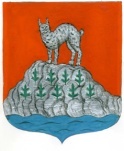 АДМИНИСТРАЦИЯ СЕВАСТЬЯНОВСКОГО СЕЛЬСКОГО ПОСЕЛЕНИЯПРИОЗЕРСКОГО МУНИЦИАЛЬНОГО РАЙОНА ЛЕНИНГРАДСКОЙ ОБЛАСТИП О С Т А Н О В Л Е Н И Е   от 18 декабря 2023 года                                                                                           № 247	В целях обеспечения охраны окружающей среды и здоровья человека на территории сельского поселения, в соответствии с Федеральным законом от 06.10.2003 № 131-ФЗ «Об общих принципах организации местного самоуправления в Российской Федерации», в соответствии с санитарными правилами и нормами СанПиН 42-128-4690-88 «Санитарные правила содержания территорий населенных мест», руководствуясь  Уставом Севастьяновского сельского поселения, администрация Севастьяновского сельского поселения.ПОСТАНОВЛЯЕТ:Утвердить Реестр мест (площадок) накопления твердых коммунальных отходов и отдельно стоящих контейнеров для временного хранения твердых коммунальных отходов на территории Севастьяновского сельского поселения Приозерского муниципального района Ленинградской области, путем внесения дополнительных мест размещения в соответствие с Приложением.Признать утратившим силу Постановление администрации муниципального образования Севастьяновское сельское поселение МО Приозерский муниципальный район Ленинградской области от 05.06.2019 года №87 «Об утверждении реестра и схемы мест размещения контейнерных площадок для временного хранения твёрдых коммунальных отходов на территории муниципального образования Севастьяновское сельское поселение».              4. Опубликовать Постановление в средствах массовой информации и разместить на   официальный сайт поселения в сети Интернет http://севастьяновское.рф/.	            5. Настоящее постановление вступает в силу со дня официального опубликования (обнародования).            6.  Контроль за исполнением настоящего постановления оставляю за собой.Глава администрации Севастьяновского сельского поселения                                                  О.Н.Герасимчук	